   Приложениек постановлению администрации Зиминского городского муниципального образования «О проведении независимой экспертизы административного регламента по  предоставлению муниципальной услуги «Об утверждении административного регламента предоставления муниципальной услуги «Предоставление жилого помещения по договору социального найма»ПРОЕКТ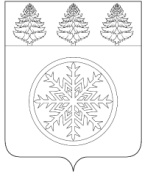 РОССИЙСКАЯ ФЕДЕРАЦИЯИРКУТСКАЯ ОБЛАСТЬАдминистрацияЗиминского городского муниципального образованияП О С Т А Н О В Л Е Н И Еот ____________                       Зима                                       № _____Об утверждении административного регламента предоставлениямуниципальной услуги «Предоставление жилого помещения по договору социального найма» В соответствии с главой V Земельного кодекса Российской Федерации, в целях реализации Федерального закона от 27.07.2010 № 210-ФЗ «Об организации предоставления государственных и муниципальных услуг», руководствуясь Федеральным законом от 06.10.2003 № 131-ФЗ «Об общих принципах организации местного самоуправления в Российской Федерации», постановлением администрации Зиминского городского муниципального образования от 01.08.2018 № 1042 «О разработке и утверждении административных регламентов осуществления муниципального контроля (надзора) и административных услуг Зиминского городского муниципального образования»,  распоряжением первого заместителя председателя Правительства Иркутской области от 10.06.2022 № 47-рзп, статьей  28 Устава Зиминского городского муниципального образования, администрация Зиминского городского муниципального образованияП О С Т А Н О В Л Я Е Т: 1. Утвердить административный регламент предоставления муниципальной услуги «Предоставление жилого помещения по договору социального найма» (прилагается).2. Комитету имущественных отношений, архитектуры и градостроительства администрации Зиминского городского муниципального образования (С.В. Беляевский)  административный регламент, указанный в пункте 1 настоящего постановления,  разместить на официальном сайте администрации Зиминского городского муниципального образования в информационно-телекоммуникационной сети «Интернет».3. Признать утратившим силу пункт 1 постановления администрации Зиминского городского муниципального образования от 21.05.2020 № 428 «Об утверждении административного регламента предоставления муниципальной услуги «Заключение договоров социального найма жилого помещения муниципального жилищного фонда». 4. Контроль исполнения настоящего постановления возложить на председателя Комитета имущественных отношений, архитектуры и градостроительства администрации Зиминского городского муниципального образования.И.о. главы администрации Зиминскогогородского муниципального образования						 Н.А. СоловьевИ.о. председателя Комитетаимущественных отношений, архитектуры и градостроительства  администрации Н.А. Шишлянникова«____» ___________ 2022 г.И.о. начальника отдела правового обеспечения Комитета имущественных отношений, архитектуры и градостроительства администрации М.В. Бычкова«____» ___________ 2022 г.Исп. Н.Н. ЛемешеваТел. 3-14-66